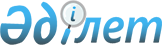 О внесении изменений в решение Исатайского районного маслихата от 11 января 2019 года № 208-VI "Об утверждении бюджета сельских округов Исатайского района на 2019-2021 годы"Решение Исатайского районного маслихата Атырауской области от 23 декабря 2019 года № 282-VI. Зарегистрировано Департаментом юстиции Атырауской области 27 декабря 2019 года № 4557
      В соответствии со статьей 109-1 Бюджетного кодекса Республики Казахстан от 4 декабря 2008 года, статьей 6 Закона Республики Казахстан от 23 января 2001 года "О местном государственном управлении и самоуправлении в Республике Казахстан" и рассмотрев предложение депутатов районного маслихата об уточнении бюджета сельских округов на 2019-2021 годы, Исатайский районный маслихат РЕШИЛ:
      1. Внести в решение районного маслихата от 11 января 2019 года № 208-VI "Об утверждении бюджета сельских округов Исатайского района на 2019-2021 годы" (зарегистрировано в реестре государственной регистрации нормативных правовых актов за № 4330, опубликовано 21 января 2019 года в эталонном контрольном банке нормативных правовых актов Республики Казахстан) следующие изменения:
      в пункте 1:
      в подпункте 1):
      цифры "648 312" заменить цифрами "645 778";
      цифры "33 978" заменить цифрами "37 021";
      цифры "614 266" заменить цифрами "608 689";
      в подпункте 2):
      цифры "655 472" заменить цифрами "652 938".
      в пункте 2:
      в подпункте 1):
      цифры "146 976" заменить цифрами "148 175";
      цифры "5 632" заменить цифрами "6 091";
      цифры "68" заменить цифрами "76";
      цифры "141 276" заменить цифрами "142 008";
      в подпункте 2):
      цифры "149 023" заменить цифрами "150 222".
      в пункте 3:
      в подпункте 1):
      цифры "168 841" заменить цифрами "163 241";
      цифры "7 022" заменить цифрами "7 513";
      цифры "300" заменить цифрами "302";
      цифры "161 519" заменить цифрами "155 426";
      в подпункте 2):
      цифры "171 033" заменить цифрами "165 433".
      в пункте 4:
      в подпункте 1):
      цифры "175 209" заменить цифрами "181 852";
      цифры "14 941" заменить цифрами "16 586";
      цифры "22" заменить цифрами "27";
      цифры "160 246" заменить цифрами "165 239".
      в подпункте 2):
      цифры "177 673" заменить цифрами "184 316".
      в пункте 6:
      цифры "369 681" заменить цифрами "363 736";
      цифры "34 593" заменить цифрами "43 449";
      цифры "60 370" заменить цифрами "69 851";
      цифры "49 070" заменить цифрами "43 070";
      цифры "53 337" заменить цифрами "34 937";
      цифры "9 077" заменить цифрами "8 702";
      цифры "112 147" заменить цифрами "112 640".
      2. Приложения 1, 4, 7, 10 указанного решения изложить вново редакции согласно приложениям 1, 2, 3, 4 к настоящему решению.
      3. Контроль за исполнением настоящего решения возложить на постоянную комиссию (А. Рахметов) Исатайского районного маслихата по вопросам бюджета, финансов, экономики, развитию предпринимательства, аграрии и экологии.
      4. Настоящее решение вводится в действие с 1 января 2019 года. Бюджет Аккистауского сельского округа на 2019 год Бюджет Жанбайского сельского округа на 2019 год Бюджет Камыскалинского сельского округа на 2019 год Бюджет Тущыкудыкского сельского округа на 2019 год
					© 2012. РГП на ПХВ «Институт законодательства и правовой информации Республики Казахстан» Министерства юстиции Республики Казахстан
				
      Председатель сессии

Л. Мутянова

      Секретарь маслихата

Н. Муханбеталиев
Исатайский районный маслихат от 23 декабря 2019 года № 282-VIПриложение 1 к решению сессии районного маслихата от 11 января 2019 года № 208-VI "Об утверждении бюджета сельских округов Исатайского района на 2019-2021 годы"
Категория
Категория
Категория
Категория
Категория
Категория
Категория
Категория
Категория
Категория
Категория
Сумма (тыс.тенге)
Класс
Класс
Класс
Класс
Класс
Класс
Класс
Класс
Сумма (тыс.тенге)
Подкласс
Подкласс
Подкласс
Подкласс
Подкласс
Сумма (тыс.тенге)
Наименование
Наименование
Сумма (тыс.тенге)
I.Доходы
I.Доходы
645 778
1
1
1
Налоговые поступления
Налоговые поступления
37 021
01
01
01
Подоходный налог
Подоходный налог
18 670
2
2
2
Индивидуальный подоходный налог
Индивидуальный подоходный налог
18 670
04
04
04
Hалоги на собственность
Hалоги на собственность
18 351
1
1
1
Hалоги на имущество
Hалоги на имущество
801
3
3
3
Земельный налог
Земельный налог
498
4
4
4
Hалог на транспортные средства
Hалог на транспортные средства
17 052
2
2
2
Неналоговые поступления
Неналоговые поступления
68
01
01
01
Доходы от государственной собственности
Доходы от государственной собственности
68
5
5
5
Доходы от аренды имущества, находящегося в государственной собственности
Доходы от аренды имущества, находящегося в государственной собственности
68
3
3
3
Поступления от продажи основного капитала
Поступления от продажи основного капитала
0
4
4
4
Поступления трансфертов 
Поступления трансфертов 
608 689
02
02
02
Трансферты из вышестоящих органов государственного управления
Трансферты из вышестоящих органов государственного управления
608 689
3
3
3
Трансферты из районного (города областного значения) бюджета
Трансферты из районного (города областного значения) бюджета
608 689
Функциональная группа
Функциональная группа
Функциональная группа
Функциональная группа
Функциональная группа
Функциональная группа
Функциональная группа
Функциональная группа
Функциональная группа
Функциональная группа
Функциональная группа
Сумма (тыс тенге)
Функциональная подгруппа
Функциональная подгруппа
Функциональная подгруппа
Функциональная подгруппа
Функциональная подгруппа
Функциональная подгруппа
Функциональная подгруппа
Функциональная подгруппа
Функциональная подгруппа
Функциональная подгруппа
Сумма (тыс тенге)
Администратор бюджетных программ
Администратор бюджетных программ
Администратор бюджетных программ
Администратор бюджетных программ
Администратор бюджетных программ
Администратор бюджетных программ
Администратор бюджетных программ
Сумма (тыс тенге)
Бюджетная программа
Бюджетная программа
Бюджетная программа
Бюджетная программа
Сумма (тыс тенге)
Наименование
ІІ Расходы
652 938
1
Государственные услуги общего характера
163 324
01
01
01
Представительные, исполнительные и другие органы, выполняющие общие функции государственного управления
163 324
124
124
124
Аппарат акима города районного значения, села, поселка, сельского округа
163 324
001
001
001
Услуги по обеспечению деятельности акима города районного значения, села, поселка, сельского округа
55 412
022
022
022
Капитальные расходы государственного органа 
107 912
4
Образование
367 938
01
01
01
Дошкольное воспитание и обучение
367 938
124
124
124
Аппарат акима города районного значения, села, поселка, сельского округа
367 938
004
004
004
Дошкольное воспитание и обучение и организация медицинского обслуживания в организациях дошкольного воспитания и обучения
304 561
041
041
041
Реализация государственного образовательного заказа в дошкольных организациях образования
63 377
6
Социальная помощь и социальное обеспечение
2 988
02
02
02
Социальная помощь
2 988
124
124
124
Аппарат акима города районного значения, села, поселка, сельского округа
2 988
003
003
003
Оказание социальной помощи нуждающимся гражданам на дому
2 988
7
Жилищно-коммунальное хозяйство
110 063
02
02
02
Коммунальное хозяйство
11 813
124
124
124
Аппарат акима города районного значения, села, поселка, сельского округа
11 813
014
014
014
Организация водоснабжения населенных пунктов
11 813
03
03
03
Благоустройство населенных пунктов
98 250
124
124
124
Аппарат акима города районного значения, села, поселка, сельского округа
98 250
008
008
008
Освещение улиц населенных пунктов
25 500
009
009
009
Обеспечение санитарии населенных пунктов
35 813
011
011
011
Благоустройство и озеленение населенных пунктов
36 937
13
Прочие
8 625
09
09
09
Прочие
8 625
124
124
124
Аппарат акима города районного значения, села, поселка, сельского округа
8 625
040
040
040
Реализация мероприятий для решения вопросов обустройства населенных пунктов в реализацию мер по содействию экономическому развитию регионов в рамках Программы развития регионов до 2020 года
8 625
V.Дефицит (профицит) бюджета
V.Дефицит (профицит) бюджета
V.Дефицит (профицит) бюджета
- 7 160
VI.Финансирование дефицита (использование профицита) бюджета
VI.Финансирование дефицита (использование профицита) бюджета
VI.Финансирование дефицита (использование профицита) бюджета
7 160
Категория
Категория
Категория
Категория
Категория
Категория
Категория
Категория
Категория
Категория
Категория
Сумма (тыс.тенге)
Класс
Класс
Класс
Класс
Класс
Класс
Класс
Класс
Класс
Сумма (тыс.тенге)
Подкласс
Подкласс
Подкласс
Подкласс
Подкласс
Подкласс
Сумма (тыс.тенге)
Наименование
Наименование
Наименование
Сумма (тыс.тенге)
8
8
Используемые остатки бюджетных средств
Используемые остатки бюджетных средств
Используемые остатки бюджетных средств
7 160
01
01
01
Остатки бюджетных средств
Остатки бюджетных средств
Остатки бюджетных средств
7 160
1
1
1
Свободные остатки бюджетных средств
Свободные остатки бюджетных средств
Свободные остатки бюджетных средств
7 160Приложение 2 к решению сессии районного маслихата от29 декабря 2019 года № 282-V "О внесении изменений в решение Исатайского районного маслихата от 11 января 2019 года № 208-VI "Об утверждении бюджета сельских округов Исатайского района на 2019-2021 годы"Приложение 4 к решению сессии районного маслихата от 11 января 2019 года № 208-VI "Об утверждении бюджета сельских округов Исатайского района на 2019-2021 годы"
Категория
Категория
Категория
Категория
Категория
Категория
Категория
Категория
Категория
Категория
Категория
Сумма (тыс.тенге)
Класс
Класс
Класс
Класс
Класс
Класс
Класс
Класс
Сумма (тыс.тенге)
Подкласс
Подкласс
Подкласс
Подкласс
Подкласс
Сумма (тыс.тенге)
Наименование
Наименование
Сумма (тыс.тенге)
I.Доходы
I.Доходы
148 175
1
1
1
Налоговые поступления
Налоговые поступления
6 091
01
01
01
Подоходный налог
Подоходный налог
1 675
2
2
2
Индивидуальный подоходный налог
Индивидуальный подоходный налог
1 675
04
04
04
Hалоги на собственность
Hалоги на собственность
4 416
1
1
1
Hалоги на имущество
Hалоги на имущество
53
3
3
3
Земельный налог
Земельный налог
141
4
4
4
Hалог на транспортные средства
Hалог на транспортные средства
4 222
2
2
2
Неналоговые поступления
Неналоговые поступления
76
01
01
01
Доходы от государственной собственности
Доходы от государственной собственности
76
5
5
5
Доходы от аренды имущества, находящегося в государственной собственности
Доходы от аренды имущества, находящегося в государственной собственности
76
3
3
3
Поступления от продажи основного капитала
Поступления от продажи основного капитала
0
4
4
4
Поступления трансфертов 
Поступления трансфертов 
142 008
02
02
02
Трансферты из вышестоящих органов государственного управления
Трансферты из вышестоящих органов государственного управления
142 008
3
3
3
Трансферты из районного (города областного значения) бюджета
Трансферты из районного (города областного значения) бюджета
142 008
Функциональная группа
Функциональная группа
Функциональная группа
Функциональная группа
Функциональная группа
Функциональная группа
Функциональная группа
Функциональная группа
Функциональная группа
Функциональная группа
Функциональная группа
Сумма (тыс тенге)
Функциональная подгруппа
Функциональная подгруппа
Функциональная подгруппа
Функциональная подгруппа
Функциональная подгруппа
Функциональная подгруппа
Функциональная подгруппа
Функциональная подгруппа
Функциональная подгруппа
Функциональная подгруппа
Сумма (тыс тенге)
Администратор бюджетных программ
Администратор бюджетных программ
Администратор бюджетных программ
Администратор бюджетных программ
Администратор бюджетных программ
Администратор бюджетных программ
Администратор бюджетных программ
Сумма (тыс тенге)
Бюджетная программа
Бюджетная программа
Бюджетная программа
Бюджетная программа
Сумма (тыс тенге)
Наименование
ІІ Расходы
150 222
1
Государственные услуги общего характера
34 526
01
01
01
Представительные, исполнительные и другие органы, выполняющие общие функции государственного управления
34 526
124
124
124
Аппарат акима города районного значения, села, поселка, сельского округа
34 526
001
001
001
Услуги по обеспечению деятельности акима города районного значения, села, поселка, сельского округа
34 526
4
Образование
72 903
01
01
01
Дошкольное воспитание и обучение
72 903
124
124
124
Аппарат акима города районного значения, села, поселка, сельского округа
72 903
004
004
004
Дошкольное воспитание и обучение и организация медицинского обслуживания в организациях дошкольного воспитания и обучения
48 371
041
041
041
Реализация государственного образовательного заказа в дошкольных организациях образования
24 532
6
Социальная помощь и социальное обеспечение
2 226
02
02
02
Социальная помощь
2 226
124
124
124
Аппарат акима города районного значения, села, поселка, сельского округа
2 226
003
003
003
Оказание социальной помощи нуждающимся гражданам на дому
2 226
7
Жилищно-коммунальное хозяйство
15 473
02
02
02
Коммунальное хозяйство
13 991
124
124
124
Аппарат акима города районного значения, села, поселка, сельского округа
13 991
014
014
014
Организация водоснабжения населенных пунктов
13 991
03
03
03
Благоустройство населенных пунктов
1 482
124
124
124
Аппарат акима города районного значения, села, поселка, сельского округа
1 482
008
008
008
Освещение улиц населенных пунктов
812
009
009
009
Обеспечение санитарии населенных пунктов
350
011
011
011
Благоустройство и озеленение населенных пунктов
320
8
Культура, спорт, туризм и информационное пространство
22 189
01
01
01
Деятельность в области культуры
22 189
124
124
124
Аппарат акима района в городе, города районного значения, поселка, села, сельского округа
22 189
006
006
006
Поддержка культурно-досуговой работы на местном уровне
22 189
13
Прочие
2 905
09
09
09
Прочие
2 905
124
124
124
Аппарат акима города районного значения, села, поселка, сельского округа
2 905
040
040
040
Реализация мероприятий для решения вопросов обустройства населенных пунктов в реализацию мер по содействию экономическому развитию регионов в рамках Программы развития регионов до 2020 года
2 905
V.Дефицит (профицит) бюджета
V.Дефицит (профицит) бюджета
V.Дефицит (профицит) бюджета
-2 047
VI.Финансирование дефицита (использование профицита) бюджета
VI.Финансирование дефицита (использование профицита) бюджета
VI.Финансирование дефицита (использование профицита) бюджета
2 047
Категория
Категория
Категория
Категория
Категория
Категория
Категория
Категория
Категория
Категория
Категория
Сумма (тыс.тенге)
Класс
Класс
Класс
Класс
Класс
Класс
Класс
Класс
Класс
Сумма (тыс.тенге)
Подкласс
Подкласс
Подкласс
Подкласс
Подкласс
Подкласс
Сумма (тыс.тенге)
Наименование
Наименование
Наименование
Сумма (тыс.тенге)
8
8
Используемые остатки бюджетных средств
Используемые остатки бюджетных средств
Используемые остатки бюджетных средств
2 047
01
01
01
Остатки бюджетных средств
Остатки бюджетных средств
Остатки бюджетных средств
2 047
1
1
1
Свободные остатки бюджетных средств
Свободные остатки бюджетных средств
Свободные остатки бюджетных средств
2 047Приложение 3 к решению сессии районного маслихата от29 декабря 2019 года № 282-V "О внесении изменений в решение Исатайского районного маслихата от 11 января 2019 года № 208-VI "Об утверждении бюджета сельских округов Исатайского района на 2019-2021 годы"Приложение 7 к решению сессии районного маслихата от 11 января 2019 года № 208-VI "Об утверждении бюджета сельских округов Исатайского района на 2019-2021 годы"
Категория
Категория
Категория
Категория
Категория
Категория
Категория
Категория
Категория
Категория
Категория
Сумма (тыс.тенге)
Класс
Класс
Класс
Класс
Класс
Класс
Класс
Класс
Сумма (тыс.тенге)
Подкласс
Подкласс
Подкласс
Подкласс
Подкласс
Сумма (тыс.тенге)
Наименование
Наименование
Сумма (тыс.тенге)
I.Доходы
I.Доходы
163 241
1
1
1
Налоговые поступления
Налоговые поступления
7 513
01
01
01
Подоходный налог
Подоходный налог
3 370
2
2
2
Индивидуальный подоходный налог
Индивидуальный подоходный налог
3 370
04
04
04
Hалоги на собственность
Hалоги на собственность
4 143
1
1
1
Hалоги на имущество
Hалоги на имущество
137
3
3
3
Земельный налог
Земельный налог
169
4
4
4
Hалог на транспортные средства
Hалог на транспортные средства
3 837
2
2
2
Неналоговые поступления
Неналоговые поступления
302
01
01
01
Доходы от государственной собственности
Доходы от государственной собственности
302
5
5
5
Доходы от аренды имущества, находящегося в государственной собственности
Доходы от аренды имущества, находящегося в государственной собственности
302
3
3
3
Поступления от продажи основного капитала
Поступления от продажи основного капитала
0
4
4
4
Поступления трансфертов 
Поступления трансфертов 
155 426
02
02
02
Трансферты из вышестоящих органов государственного управления
Трансферты из вышестоящих органов государственного управления
155 426
3
3
3
Трансферты из районного (города областного значения) бюджета
Трансферты из районного (города областного значения) бюджета
155 426
Функциональная группа
Функциональная группа
Функциональная группа
Функциональная группа
Функциональная группа
Функциональная группа
Функциональная группа
Функциональная группа
Функциональная группа
Функциональная группа
Функциональная группа
Сумма (тыс тенге)
Функциональная подгруппа
Функциональная подгруппа
Функциональная подгруппа
Функциональная подгруппа
Функциональная подгруппа
Функциональная подгруппа
Функциональная подгруппа
Функциональная подгруппа
Функциональная подгруппа
Функциональная подгруппа
Сумма (тыс тенге)
Администратор бюджетных программ
Администратор бюджетных программ
Администратор бюджетных программ
Администратор бюджетных программ
Администратор бюджетных программ
Администратор бюджетных программ
Администратор бюджетных программ
Сумма (тыс тенге)
Бюджетная программа
Бюджетная программа
Бюджетная программа
Бюджетная программа
Сумма (тыс тенге)
Наименование
ІІ Расходы
165 433
1
Государственные услуги общего характера
27 592
01
01
01
Представительные, исполнительные и другие органы, выполняющие общие функции государственного управления
27 592
124
124
124
Аппарат акима города районного значения, села, поселка, сельского округа
27 592
001
001
001
Услуги по обеспечению деятельности акима города районного значения, села, поселка, сельского округа
27 592
4
Образование
81 433
01
01
01
Дошкольное воспитание и обучение
81 433
124
124
124
Аппарат акима города районного значения, села, поселка, сельского округа
81 433
004
004
004
Дошкольное воспитание и обучение и организация медицинского обслуживания в организациях дошкольного воспитания и обучения
81 433
6
Социальная помощь и социальное обеспечение
1 661
02
02
02
Социальная помощь
1 661
124
124
124
Аппарат акима города районного значения, села, поселка, сельского округа
1 661
003
003
003
Оказание социальной помощи нуждающимся гражданам на дому
1 661
7
Жилищно-коммунальное хозяйство
11 443
02
02
02
Коммунальное хозяйство
8 778
124
124
124
Аппарат акима города районного значения, села, поселка, сельского округа
8 778
014
014
014
Организация водоснабжения населенных пунктов
8 778
03
03
03
Благоустройство населенных пунктов
2 665
124
124
124
Аппарат акима города районного значения, села, поселка, сельского округа
2 665
008
008
008
Освещение улиц населенных пунктов
1 945
009
009
009
Обеспечение санитарии населенных пунктов
320
011
011
011
Благоустройство и озеленение населенных пунктов
400
8
Культура, спорт, туризм и информационное пространство
39 644
01
01
01
Деятельность в области культуры
39 644
124
124
124
Аппарат акима района в городе, города районного значения, поселка, села, сельского округа
39 644
006
006
006
Поддержка культурно-досуговой работы на местном уровне
39 644
13
Прочие
3 660
09
09
09
Прочие
3 660
124
124
124
Аппарат акима города районного значения, села, поселка, сельского округа
3 660
040
040
040
Реализация мероприятий для решения вопросов обустройства населенных пунктов в реализацию мер по содействию экономическому развитию регионов в рамках Программы развития регионов до 2020 года
3 660
V.Дефицит (профицит) бюджета
V.Дефицит (профицит) бюджета
V.Дефицит (профицит) бюджета
-2 192
VI.Финансирование дефицита (использование профицита) бюджета
VI.Финансирование дефицита (использование профицита) бюджета
VI.Финансирование дефицита (использование профицита) бюджета
2 192
Категория
Категория
Категория
Категория
Категория
Категория
Категория
Категория
Категория
Категория
Категория
Сумма (тыс.тенге)
Класс
Класс
Класс
Класс
Класс
Класс
Класс
Класс
Класс
Сумма (тыс.тенге)
Подкласс
Подкласс
Подкласс
Подкласс
Подкласс
Подкласс
Сумма (тыс.тенге)
Наименование
Наименование
Наименование
Сумма (тыс.тенге)
8
8
Используемые остатки бюджетных средств
Используемые остатки бюджетных средств
Используемые остатки бюджетных средств
2 192
01
01
01
Остатки бюджетных средств
Остатки бюджетных средств
Остатки бюджетных средств
2 192
1
1
1
Свободные остатки бюджетных средств
Свободные остатки бюджетных средств
Свободные остатки бюджетных средств
2 192Приложение 4 к решению сессии районного маслихата от29 декабря 2019 года № 282-V "О внесении изменений в решение Исатайского районного маслихата от 11 января 2019 года № 208-VI "Об утверждении бюджета сельских округов Исатайского района на 2019-2021 годы"Приложение 10 к решению сессии районного маслихата от 11 января 2019 года № 208-VI "Об утверждении бюджета сельских округов Исатайского района на 2019-2021 годы"
Категория
Категория
Категория
Категория
Категория
Категория
Категория
Категория
Категория
Категория
Категория
Сумма (тыс.тенге)
Класс
Класс
Класс
Класс
Класс
Класс
Класс
Класс
Сумма (тыс.тенге)
Подкласс
Подкласс
Подкласс
Подкласс
Подкласс
Сумма (тыс.тенге)
Наименование
Наименование
Сумма (тыс.тенге)
I.Доходы
I.Доходы
181 852
1
1
1
Налоговые поступления
Налоговые поступления
16 586
01
01
01
Подоходный налог
Подоходный налог
8 608
2
2
2
Индивидуальный подоходный налог
Индивидуальный подоходный налог
8 608
04
04
04
Hалоги на собственность
Hалоги на собственность
7 978
1
1
1
Hалоги на имущество
Hалоги на имущество
317
3
3
3
Земельный налог
Земельный налог
245
4
4
4
Hалог на транспортные средства
Hалог на транспортные средства
7 416
2
2
2
Неналоговые поступления
Неналоговые поступления
27
01
01
01
Доходы от государственной собственности
Доходы от государственной собственности
22
5
5
5
Доходы от аренды имущества, находящегося в государственной собственности
Доходы от аренды имущества, находящегося в государственной собственности
22
06
06
06
Прочие неналоговые поступления
Прочие неналоговые поступления
5
1
1
1
Прочие неналоговые поступления
Прочие неналоговые поступления
5
3
3
3
Поступления от продажи основного капитала
Поступления от продажи основного капитала
0
4
4
4
Поступления трансфертов 
Поступления трансфертов 
165 239
02
02
02
Трансферты из вышестоящих органов государственного управления
Трансферты из вышестоящих органов государственного управления
165 239
3
3
3
Трансферты из районного (города областного значения) бюджета
Трансферты из районного (города областного значения) бюджета
165 239
Функциональная группа
Функциональная группа
Функциональная группа
Функциональная группа
Функциональная группа
Функциональная группа
Функциональная группа
Функциональная группа
Функциональная группа
Функциональная группа
Функциональная группа
Сумма (тыс тенге)
Функциональная подгруппа
Функциональная подгруппа
Функциональная подгруппа
Функциональная подгруппа
Функциональная подгруппа
Функциональная подгруппа
Функциональная подгруппа
Функциональная подгруппа
Функциональная подгруппа
Функциональная подгруппа
Сумма (тыс тенге)
Администратор бюджетных программ
Администратор бюджетных программ
Администратор бюджетных программ
Администратор бюджетных программ
Администратор бюджетных программ
Администратор бюджетных программ
Администратор бюджетных программ
Сумма (тыс тенге)
Бюджетная программа
Бюджетная программа
Бюджетная программа
Бюджетная программа
Сумма (тыс тенге)
Наименование
ІІ Расходы
184 316
1
Государственные услуги общего характера
59 292
01
01
01
Представительные, исполнительные и другие органы, выполняющие общие функции государственного управления
59 292
124
124
124
Аппарат акима города районного значения, села, поселка, сельского округа
59 292
001
001
001
Услуги по обеспечению деятельности акима города районного значения, села, поселка, сельского округа
47 266
022
022
022
Капитальные расходы государственного органа 
6 875
032
032
032
Капитальные расходы подведомственных государственных учреждений и организаций
5 151
4
Образование
80 964
01
01
01
Дошкольное воспитание и обучение
80 964
124
124
124
Аппарат акима города районного значения, села, поселка, сельского округа
80 964
004
004
004
Дошкольное воспитание и обучение и организация медицинского обслуживания в организациях дошкольного воспитания и обучения
55 410
041
041
041
Реализация государственного образовательного заказа в дошкольных организациях образования
25 554
6
Социальная помощь и социальное обеспечение
2 622
02
02
02
Социальная помощь
2 622
124
124
124
Аппарат акима города районного значения, села, поселка, сельского округа
2 622
003
003
003
Оказание социальной помощи нуждающимся гражданам на дому
2 622
7
Жилищно-коммунальное хозяйство
7 285
02
02
02
Коммунальное хозяйство
5 522
124
124
124
Аппарат акима города районного значения, села, поселка, сельского округа
5 522
014
014
014
Организация водоснабжения населенных пунктов
5 522
03
03
03
Благоустройство населенных пунктов
1 763
124
124
124
Аппарат акима города районного значения, села, поселка, сельского округа
1 763
008
008
008
Освещение улиц населенных пунктов
993
009
009
009
Обеспечение санитарии населенных пунктов
370
011
011
011
Благоустройство и озеленение населенных пунктов
400
8
Культура, спорт, туризм и информационное пространство
29 408
01
01
01
Деятельность в области культуры
29 408
124
124
124
Аппарат акима района в городе, города районного значения, поселка, села, сельского округа
29 408
006
006
006
Поддержка культурно-досуговой работы на местном уровне
29 408
13
Прочие
4 745
09
09
09
Прочие
4 745
124
124
124
Аппарат акима города районного значения, села, поселка, сельского округа
4 745
040
040
040
Реализация мероприятий для решения вопросов обустройства населенных пунктов в реализацию мер по содействию экономическому развитию регионов в рамках Программы развития регионов до 2020 года
4 745
V.Дефицит (профицит) бюджета
V.Дефицит (профицит) бюджета
V.Дефицит (профицит) бюджета
-2 464
VI.Финансирование дефицита (использование профицита) бюджета
VI.Финансирование дефицита (использование профицита) бюджета
VI.Финансирование дефицита (использование профицита) бюджета
2 464
Категория
Категория
Категория
Категория
Категория
Категория
Категория
Категория
Категория
Категория
Категория
Сумма (тыс.тенге)
Класс
Класс
Класс
Класс
Класс
Класс
Класс
Класс
Класс
Сумма (тыс.тенге)
Подкласс
Подкласс
Подкласс
Подкласс
Подкласс
Подкласс
Сумма (тыс.тенге)
Наименование
Наименование
Наименование
Сумма (тыс.тенге)
8
8
Используемые остатки бюджетных средств
Используемые остатки бюджетных средств
Используемые остатки бюджетных средств
2 464
01
01
01
Остатки бюджетных средств
Остатки бюджетных средств
Остатки бюджетных средств
2 464
1
1
1
Свободные остатки бюджетных средств
Свободные остатки бюджетных средств
Свободные остатки бюджетных средств
2 464